„Informacja nt. realizacji zadań finansowanych z budżetu państwa lub 
z państwowych funduszy celowych” w 2023 rokuProgram aktywizacji zawodowej bezrobotnych z niskimi kwalifikacjami (nieposiadającymi świadectwa dojrzałości) lub bezrobotnych bez kwalifikacji zawodowych. Realizując obowiązek wynikający z Rozporządzenia Rady Ministrów z dnia 7 maja 2021 roku w sprawie określenia działań informacyjnych podejmowanych przez podmioty realizujące zadania finansowane lub dofinansowane z budżetu państwa lub z państwowych funduszy celowych, Powiatowy Urząd Pracy w Nidzicy zamieszcza informację dotyczącą realizacji niżej wymienionych zadań: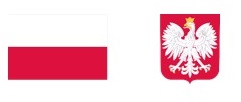 Powiatowy Urząd Pracy w Nidzicy realizuje Program aktywizacji zawodowej bezrobotnych z niskimi kwalifikacjami (nieposiadającymi świadectwa dojrzałości) lub bezrobotnych bez kwalifikacji zawodowych. ,,Aktywizacja zawodowa bezrobotnych wspierana jest ze środków rezerwy Funduszu Pracy, będącej w dyspozycji Ministra Rodziny i Polityki Społecznej.’’Okres realizacji programu od 01.04.2023 r. do 31.12.2023 r. Całkowita wartość programu 77 969,00 zł ze środków rezerwy Ministra Rodziny i Polityki Społecznej na finansowanie programu na rzecz promocji zatrudnienia, łagodzenia skutków bezrobocia i aktywizacji zawodowej. Celem programu jest zwiększenie zatrudnienia wśród 9 osób bezrobotnych z niskimi kwalifikacjami (nieposiadającymi świadectwa dojrzałości) lub bezrobotnych bez kwalifikacji zawodowych. Głównym rezultatem  programu będzie uzyskanie 77,78%  efektywności zatrudnieniowej.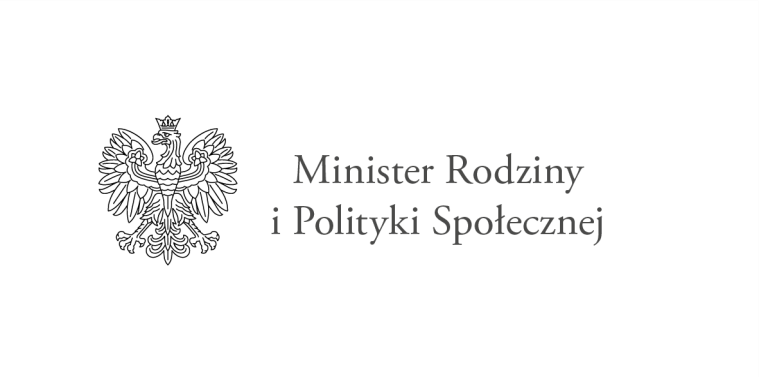 